СОВЕТУЕМ ПРОЧИТАТЬ ЛЕТОМ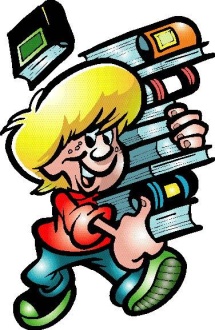 БУДУЩИМ  ВОСЬМИКЛАССНИКАМЭсхил. «Прометей прикованный». Житие Александра Невского. Житие Бориса и Глеба. Ж.Б. Мольер. «Мещанин во дворянстве». «Летающий доктор». «Ломоносов».  Серия ЖЗЛ (или другая биографическая книга) Н. М. Карамзин. «Наталья, боярская дочь». «Марфа Посадница». Н.И. Новиков. «Всеобщие правила». «Разговоры». «О двух ворах и попе, одержимом подагрою». И.И. Лажечников. «Ледяной дом». Н.В. Гоголь. «Страшная месть». «Ревизор». «Шинель». «Нос». «Женитьба». А.С. Пушкин. «Капитанская дочка». «Повести Белкина». Поэмы. «Маленькие трагедии». Стихотворения. М.Ю. Лермонтов. «Мцыри». «Маскарад». Стихотворения. И.С. Тургенев. «Ася». «Андрей Колосов». «Три встречи». «Часы». Л.Н. Толстой. «Севастопольские рассказы». «После бала». «Юность». Короленко В.Г. «Парадокс». «Огоньки». «Мгновение».  Н. С. Лесков. Рассказ «Старый гений». А. П. Чехов. «О любви» и другие рассказы. М. Горький. «Старуха Изергиль». «Челкаш». «Сказки об Италии». И. Бунин. «Детство». «Летняя ночь». А.И. Куприн. «Гамбринус». А. Н. Толстой. «Аэлита», «Гиперболоид инженера Гарина». М. Шолохов. «Они сражались за Родину». В. Астафьев. «Ангел-хранитель» и др. рассказы. Н. Дубов. «Горе одному». Ч. Айтматов. «Ранние журавли». «Альпийская баллада». Л. Леонов. «Золотая карета». Л. Соболев. «Морская душа». Б. Васильев. «Утоли мои печали». В. Быков. «Дожить до рассвета» и др. повести. А.Т. Твардовский. «Василий Теркин». Ю.П. Тынянов. «Восковая персона». «Подпоручик Киже». Р. Джованьоли. «Спартак». В. Шекспир. «Ромео и Джульетта». «Гамлет». А. Сент-Экзюпери. «Планета людей». «Маленький принц». В. Гюго. «Собор Парижской Богоматери», «Отверженные». В. Скотт. «Айвенго». П. Мериме. «Таманго». «Коломбо». Г. Уэллс. «Война миров». «Машина времени». У. Коллинз. «Лунный камень». С. Лем. «Магелланово облако». Д. Лондон. Р. Киплинг. О. Генри. М. Твен. С. Моэм. А. Конан Дойл. М. Зощенко. В. Шукшин. А. Аверченко. Рассказы. + много других книг, интересных и разных.